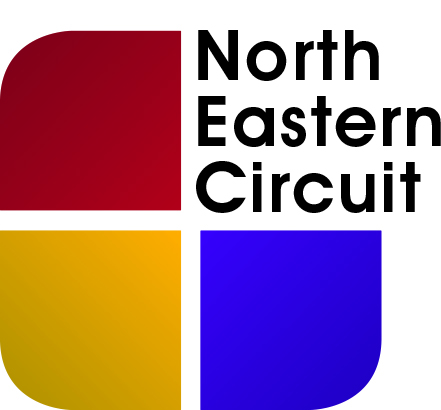 JOINING CIRCUIT – APPLICATION FORMNorth Eastern Circuit Office, PO Box 789, Harrogate, North Yorks HG1 9RYTel: 07736 528181      Email: admin@northeasterncircuit.co.ukFull name and titleDate of Birth (for Life Insurance Scheme)Private addressChambers’ addressEmailMobileInnCall datePupillage addressDate Pupillage beganDate Pupillage completedPupil Supervisor/sDatesAre you a member of another Circuit?Yes/NoIf yes please specifyAttendance at Adjourned Grand CourtVenue and dateAttendance at Mess FunctionsVenue and dateVenue and dateNames of two Sponsors who must bemembers of the North Eastern Circuit1.2.SPONSOR’S DECLARATION – COMPLETED BY FIRST SPONSOR……………………………….……. was called to the Bar at …………………………. in the ….………….term of ……………….…………. and she/he is known personally to me.  I am satisfied that …………………………….……………… is a proper person to be elected to Circuit.Name                                                                                  DateSigned